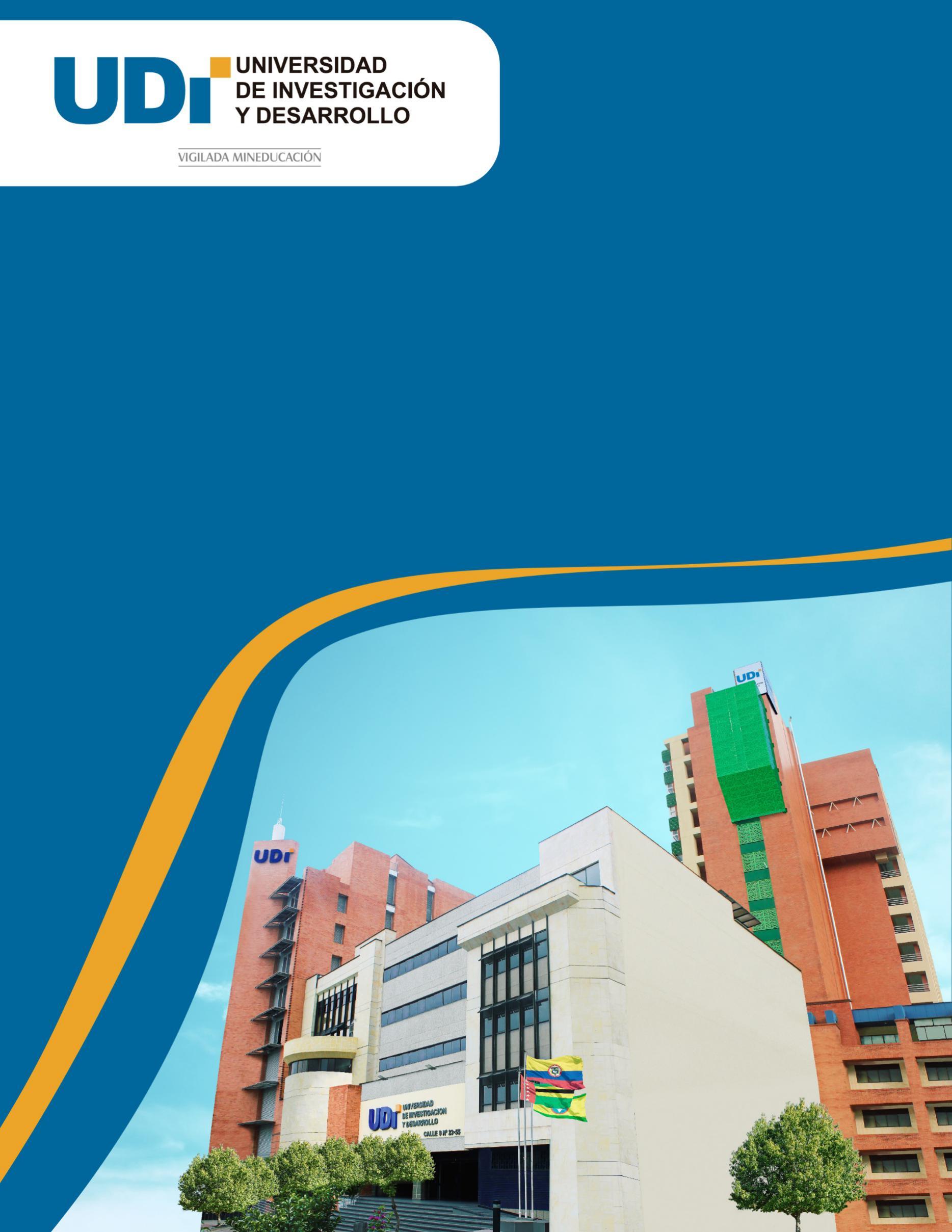  Título del artículo en español letra Times New Roman a 16 puntos Título del artículo en inglés letra Times New Roman a 16 puntosNombres y apellidos completos del Autor 1, Nombres y apellidos completos del Autor 2_____________________________________________________________________________________ResumenEste texto debe escribirse en letra Times New Roman, 10 puntos, interlineado sencillo, márgenes de 2,54 cm en todos los lados.Corresponde a un párrafo entre 150-200 palabras, en el que se hace una descripción de la temática abordada, los procesos desarrollados para hacer la investigación y la explicación sucinta de los resultados obtenidos.Nota: Tener en cuenta que la escritura de este artículo corresponde a un proceso formativo. Por tanto, en caso tal de querer someter el escrito a una revista, debe ajustarse a los requerimientos definidos por el comité editorial respectivo.Palabras clave: xxxx, xxxx, xxxx, xxxx (se incluyen las palabras clave que se registraron en el documento final del proyecto de grado, las cuales deben ser tomadas del tesauro de la Unesco). ______________________________________________________________________________________________AbstractPara la elaboración del Abstract se recomienda el uso de un servicio de traducción científica. Una opción que puede ser consultada es: http://www.exactasciencetranslation.com/servicios-academicosKeywords: xxxx, xxxx, xxxx, xxxx (se incluyen máximo 4 palabras clave, tal y como se registraron en el documento final del proyecto de grado).______________________________________________________________________________________________IntroducciónLa Introducción del artículo es una versión resumida de la Introducción del Documento Final del Proyecto de grado, en donde se hace la presentación del tema de la investigación desarrollada. Se hace una breve contextualización del lugar en donde se llevó a cabo el proyecto, se explica la importancia del problema sobre el que se trabajó, su origen y antecedentes, se plantea la justificación de la realización de dicho trabajo, se explican los objetivos, las limitaciones y/o restricciones que tuvieron que sortearse, así como una breve mención de los resultados finales obtenidos. CitasSe deben aplicar las pautas indicadas en el Anexo 3 del Manual para la Elaboración del Anteproyecto y Documento Final del Proyecto de Grado en la UDI, las cuales corresponden a las establecidas de acuerdo con las Normas APA Séptima Edición.Citación y paráfrasisCuando se parafrasee o se cite textualmente a un autor, se deben aplicar las pautas indicadas en el Anexo 3 del Manual para la Elaboración del Anteproyecto y Documento Final, las cuales corresponden a las establecidas de acuerdo con las Normas APA Séptima Edición.Elementos básicos a tener en cuenta para la presentación del artículo:Utilizar letra Times New Roman 10 puntos en el texto, y Times New Roman 8 puntos para las notas del pie de figuras y tablas. Utilice interlineado de 1.MetodologíaTipo de estudioIndicar si el estudio llevado a cabo durante el proyecto de grado es de tipo experimental o no experimental y si explicativo, correlacional, descriptivo (puede tomar como referencia la información que se incluyó en el Anteproyecto, para definir la metodología de la investigación a desarrollar).ParticipantesEn caso de que en el proyecto se haya trabajado con una población y muestra, se debe indicar cómo se hizo el cálculo de dicha muestra y la forma en que se seleccionaron los participantes del estudio. Exponer las características de la muestra poblacional. La información en esta sección debe ser descriptiva, por tanto, no se requiere incluir ninguna fórmula.Materiales e instrumentosSi durante el proyecto de grado se emplearon materiales e instrumentos para llevar a cabo la investigación, indicar qué materiales fueron utilizados y los instrumentos para recolectar datos, tales como cuestionarios, test, pruebas estandarizadas, entre otros. También describir (en los casos en que aplique) los aparatos y/o dispositivos que fueron utilizados.EncuestaDescribir brevemente el objetivo de la encuesta aplicada (esto, en el caso en que durante el proyecto de grado se haya aplicado este tipo de instrumento de recolección de información)Observación naturalSi durante la realización del proyecto de grado se llevaron a cabo actividades de observación participante o no participante, describir brevemente en esta sección en qué consistieron.. Se pueden incluir fotografías, dibujos, esquemas, etcétera, para mostrar los materiales o aparatos, en blanco y negro o matices de gris, tal como se muestra en el ejemplo.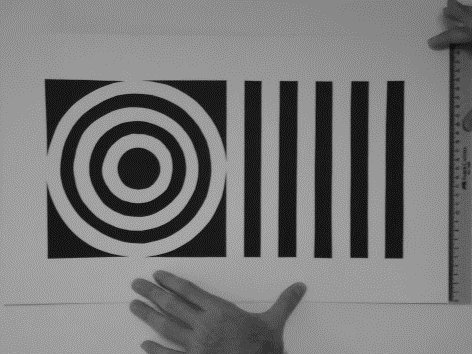 Figura 1. Esquema de un patrón visual complejo. En el estudio, la pareja de estímulos era de color negro, uno al lado del otro, de 20 cm x 25 cm. Se usaron como patrón de estimulación visual para bebés de 2 meses de edad. Fuente: Tomado de Álvarez, Chang y Amado (2006). ProcedimientoIncluir la siguiente información: (a) los pasos seguidos para alcanzar los objetivos propuestos en la investigación, (b) los procesos de tipo experimental que se llevaron a cabo (si aplica). Incluir la información necesaria que permita, a quien esté interesado, replicar su el estudio, sin necesidad de entrar en muchos detalles. ResultadosMencionar los resultados relevantes de acuerdo con el tipo de estudio y el objetivo de la investigación. Indicar las fechas en que recogió la información. Presentar de manera concisa y completa los resultados aportando datos estadísticos, matemáticos o de cualquier tipo que sean necesarios para dar claridad sobre los hallazgos logrados durante el proceso investigativo. Al reportar los resultados de las pruebas estadísticas, matemáticas o trigonométricas aplicadas se debe incluir información suficiente pero resumida. Además, se debe proporcionar información sobre medias, desviaciones estándar, varianza, y demás criterios estadísticos que hayan sido utilizados, si fueron utilizados en el proyecto de grado.Preferiblemente, se deben utilizar tablas para la visualización de la información relativa a los resultados; para ello, en el cuerpo del texto se puede incluir la información, haciendo alusión al título de la tabla respectiva, por ejemplo: “… como se muestra en la Tabla 5, los índices de ajuste CFI,TLI e IFI estuvieron…”. Usar las normas APA para la elaboración de tablas. Se deben elaborar en blanco y negro exclusivamente, tal como se muestra en el ejemplo. Tabla 5 Índices de ajuste para modelos factoriales alternativos***p<0.001. Fuente: Autores..Tabla 9 Coeficientes de correlación factoriales y globales entre la escala validada y de referenciaNota: *p<0.05. La abreviatura e. u. se refiere a “educación universitaria”. Fuente: Reimpresa de Álvarez y Texas (2012).En el texto descriptivo de una figura o tabla estadística señalar solamente los aspectos relevantes de la información de la tabla o figura, para no duplicar información. Conclusiones y/o comentariosEn esta sección, también llamada “discusión”, se evalúan e interpretan los resultados del estudio, sus implicaciones, en especial con respecto a la hipótesis original. Es importante hacer énfasis en las consecuencias teóricas o prácticas de los resultados obtenidos. AgradecimientosIndicar fuentes de financiación, personas, instituciones que hayan contribuido a la realización del proyecto de grado de manera formal.ReferenciasLos autores deberán emplear las normas APA para referenciar todo el material bibliográfico citado en el cuerpo del artículo.  La versión de normas APA a utilizar será la de 2019 (séptima edición).La guía para la elaboración se las Referencias se encuentra en el Anexo 3 del Manual para la Elaboración del Anteproyecto y el Documento Final de Proyecto de Grado en la UDI.ModelosX2glX2/glCFITLIIFISRMRRMSEA(IC 90 %)1210,87***4783,980,810,890,800,090,09 (0,06-0,08)212584,670,930,950,920,050,08 (0,07-0,09)Factores de la Escala de Actitudes hacia la educación universitaria (Furnham y McManus, 2004)Escala validadaEscala validadaEscala validadaEscala validadaEscala validadaEscala validadaEscala validadaFactores de la Escala de Actitudes hacia la educación universitaria (Furnham y McManus, 2004)IIIIIIIVVVIVIIHabilidades extraacadémicas0,760,830,860,730,870,780,73Influencia de la familia y los amigos en la e. u0,260,140,240,100,140,190,16Reputación de las universidades0,180,210,240,180,280,150,18Validez y costos pregrados0,170,110,140,210,220,290,16Exámenes y exigencias según universidades0,240,230,130,290,190,170,17Correlación Pearson (r) de las dos escalas0,75*0,75*0,75*0,75*0,75*0,75*0,75*